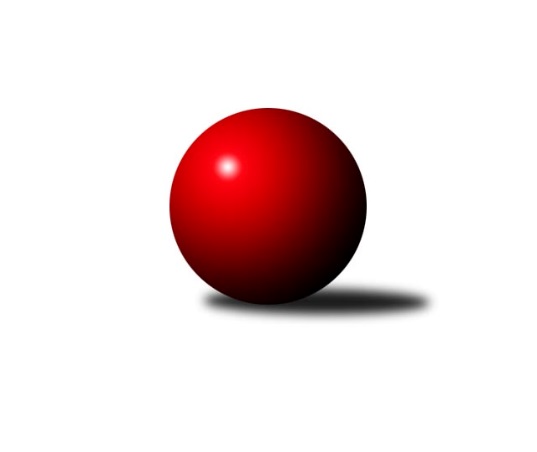 Č.3Ročník 2013/2014	23.5.2024 3. KLZ B 2013/2014Statistika 3. kolaTabulka družstev:		družstvo	záp	výh	rem	proh	skore	sety	průměr	body	plné	dorážka	chyby	1.	TJ Jiskra Otrokovice	3	2	1	0	12.0 : 6.0 	(16.0 : 8.0)	1591	5	1117	474	35.3	2.	TJ Nové Město n.M.	3	2	0	1	12.0 : 6.0 	(11.5 : 12.5)	1676	4	1161	515	20.7	3.	KK Vyškov˝B˝	3	2	0	1	10.0 : 8.0 	(12.0 : 12.0)	1509	4	1063	446	32	4.	HKK Olomouc ˝B˝	3	1	1	1	9.0 : 9.0 	(12.0 : 12.0)	1621	3	1108	514	28.3	5.	KK Šumperk	3	1	0	2	6.0 : 12.0 	(12.5 : 11.5)	1588	2	1110	477	31	6.	TJ Nový Jičín˝C˝	3	0	0	3	5.0 : 13.0 	(8.0 : 16.0)	1458	0	1049	409	45Tabulka doma:		družstvo	záp	výh	rem	proh	skore	sety	průměr	body	maximum	minimum	1.	TJ Jiskra Otrokovice	2	1	1	0	7.0 : 5.0 	(10.0 : 6.0)	1563	3	1577	1548	2.	KK Vyškov˝B˝	1	1	0	0	4.0 : 2.0 	(4.0 : 4.0)	1543	2	1543	1543	3.	TJ Nové Město n.M.	2	1	0	1	7.0 : 5.0 	(8.5 : 7.5)	1675	2	1692	1657	4.	KK Šumperk	1	0	0	1	1.0 : 5.0 	(5.0 : 3.0)	1642	0	1642	1642	5.	HKK Olomouc ˝B˝	1	0	0	1	1.0 : 5.0 	(2.0 : 6.0)	1588	0	1588	1588	6.	TJ Nový Jičín˝C˝	2	0	0	2	3.0 : 9.0 	(4.0 : 12.0)	1412	0	1413	1411Tabulka venku:		družstvo	záp	výh	rem	proh	skore	sety	průměr	body	maximum	minimum	1.	HKK Olomouc ˝B˝	2	1	1	0	8.0 : 4.0 	(10.0 : 6.0)	1638	3	1681	1595	2.	TJ Jiskra Otrokovice	1	1	0	0	5.0 : 1.0 	(6.0 : 2.0)	1619	2	1619	1619	3.	TJ Nové Město n.M.	1	1	0	0	5.0 : 1.0 	(3.0 : 5.0)	1678	2	1678	1678	4.	KK Vyškov˝B˝	2	1	0	1	6.0 : 6.0 	(8.0 : 8.0)	1492	2	1524	1460	5.	KK Šumperk	2	1	0	1	5.0 : 7.0 	(7.5 : 8.5)	1561	2	1585	1536	6.	TJ Nový Jičín˝C˝	1	0	0	1	2.0 : 4.0 	(4.0 : 4.0)	1504	0	1504	1504Tabulka podzimní části:		družstvo	záp	výh	rem	proh	skore	sety	průměr	body	doma	venku	1.	TJ Jiskra Otrokovice	3	2	1	0	12.0 : 6.0 	(16.0 : 8.0)	1591	5 	1 	1 	0 	1 	0 	0	2.	TJ Nové Město n.M.	3	2	0	1	12.0 : 6.0 	(11.5 : 12.5)	1676	4 	1 	0 	1 	1 	0 	0	3.	KK Vyškov˝B˝	3	2	0	1	10.0 : 8.0 	(12.0 : 12.0)	1509	4 	1 	0 	0 	1 	0 	1	4.	HKK Olomouc ˝B˝	3	1	1	1	9.0 : 9.0 	(12.0 : 12.0)	1621	3 	0 	0 	1 	1 	1 	0	5.	KK Šumperk	3	1	0	2	6.0 : 12.0 	(12.5 : 11.5)	1588	2 	0 	0 	1 	1 	0 	1	6.	TJ Nový Jičín˝C˝	3	0	0	3	5.0 : 13.0 	(8.0 : 16.0)	1458	0 	0 	0 	2 	0 	0 	1Tabulka jarní části:		družstvo	záp	výh	rem	proh	skore	sety	průměr	body	doma	venku	1.	KK Šumperk	0	0	0	0	0.0 : 0.0 	(0.0 : 0.0)	0	0 	0 	0 	0 	0 	0 	0 	2.	TJ Nové Město n.M.	0	0	0	0	0.0 : 0.0 	(0.0 : 0.0)	0	0 	0 	0 	0 	0 	0 	0 	3.	TJ Nový Jičín˝C˝	0	0	0	0	0.0 : 0.0 	(0.0 : 0.0)	0	0 	0 	0 	0 	0 	0 	0 	4.	KK Vyškov˝B˝	0	0	0	0	0.0 : 0.0 	(0.0 : 0.0)	0	0 	0 	0 	0 	0 	0 	0 	5.	TJ Jiskra Otrokovice	0	0	0	0	0.0 : 0.0 	(0.0 : 0.0)	0	0 	0 	0 	0 	0 	0 	0 	6.	HKK Olomouc ˝B˝	0	0	0	0	0.0 : 0.0 	(0.0 : 0.0)	0	0 	0 	0 	0 	0 	0 	0 Zisk bodů pro družstvo:		jméno hráče	družstvo	body	zápasy	v %	dílčí body	sety	v %	1.	Františka Petříková 	TJ Jiskra Otrokovice 	3	/	3	(100%)	6	/	6	(100%)	2.	Libuše Mrázová 	HKK Olomouc ˝B˝ 	3	/	3	(100%)	6	/	6	(100%)	3.	Běla Omastová 	KK Vyškov˝B˝ 	3	/	3	(100%)	5	/	6	(83%)	4.	Anna Kuběnová 	TJ Nové Město n.M. 	3	/	3	(100%)	4.5	/	6	(75%)	5.	Tereza Buďová 	TJ Nové Město n.M. 	2	/	2	(100%)	3	/	4	(75%)	6.	Jana Bednaříková 	TJ Jiskra Otrokovice 	2	/	3	(67%)	4	/	6	(67%)	7.	Iva Volná 	TJ Nový Jičín˝C˝ 	2	/	3	(67%)	3	/	6	(50%)	8.	Barbora Macháčková 	TJ Nové Město n.M. 	2	/	3	(67%)	3	/	6	(50%)	9.	Šárka Pavlištíková 	TJ Nový Jičín˝C˝ 	1	/	1	(100%)	2	/	2	(100%)	10.	Pavlína Gerešová 	KK Šumperk 	1	/	1	(100%)	2	/	2	(100%)	11.	Tereza Divílková 	TJ Jiskra Otrokovice 	1	/	1	(100%)	2	/	2	(100%)	12.	Jana Kovářová 	KK Vyškov˝B˝ 	1	/	2	(50%)	2	/	4	(50%)	13.	Zdeňka Nováková 	TJ Jiskra Otrokovice 	1	/	2	(50%)	2	/	4	(50%)	14.	Milena Vajdíková 	TJ Jiskra Otrokovice 	1	/	2	(50%)	2	/	4	(50%)	15.	Jana Hrňová 	TJ Nový Jičín˝C˝ 	1	/	2	(50%)	2	/	4	(50%)	16.	Kateřina Radinová 	TJ Nový Jičín˝C˝ 	1	/	2	(50%)	1	/	4	(25%)	17.	Bedřiška Šrotová 	KK Šumperk 	1	/	3	(33%)	4	/	6	(67%)	18.	Šárka Tögelová 	HKK Olomouc ˝B˝ 	1	/	3	(33%)	3	/	6	(50%)	19.	Věra Zmitková 	HKK Olomouc ˝B˝ 	1	/	3	(33%)	3	/	6	(50%)	20.	Jitka Usnulová 	KK Vyškov˝B˝ 	1	/	3	(33%)	3	/	6	(50%)	21.	Ludmila Mederová 	KK Šumperk 	1	/	3	(33%)	3	/	6	(50%)	22.	Hana Likavcová 	KK Šumperk 	1	/	3	(33%)	2.5	/	6	(42%)	23.	Jana Nytrová 	KK Vyškov˝B˝ 	1	/	3	(33%)	2	/	6	(33%)	24.	Libuše Kuběnová 	TJ Nové Město n.M. 	1	/	3	(33%)	1	/	6	(17%)	25.	Renata Mikulcová st.	TJ Jiskra Otrokovice 	0	/	1	(0%)	0	/	2	(0%)	26.	Růžena Loučková 	TJ Nové Město n.M. 	0	/	1	(0%)	0	/	2	(0%)	27.	Pavla Vondřichová 	KK Vyškov˝B˝ 	0	/	1	(0%)	0	/	2	(0%)	28.	Olga Sedlářová 	KK Šumperk 	0	/	2	(0%)	1	/	4	(25%)	29.	Jana Hájková 	TJ Nový Jičín˝C˝ 	0	/	2	(0%)	0	/	4	(0%)	30.	Eva Birošíková 	TJ Nový Jičín˝C˝ 	0	/	2	(0%)	0	/	4	(0%)	31.	Alena Machalíčková 	HKK Olomouc ˝B˝ 	0	/	3	(0%)	0	/	6	(0%)Průměry na kuželnách:		kuželna	průměr	plné	dorážka	chyby	výkon na hráče	1.	KK Šumperk, 1-4	1660	1154	505	21.5	(415.0)	2.	TJ Nové Město n.M., 1-2	1653	1152	501	25.8	(413.4)	3.	HKK Olomouc, 1-8	1603	1106	497	32.0	(400.9)	4.	Sport centrum Apollo, 1-2	1561	1091	470	34.8	(390.3)	5.	KK Vyškov, 1-4	1523	1083	440	37.5	(380.9)	6.	TJ Nový Jičín, 1-4	1455	1029	425	38.3	(363.8)Nejlepší výkony na kuželnách:KK Šumperk, 1-4TJ Nové Město n.M.	1678	2. kolo	Tereza Buďová 	TJ Nové Město n.M.	444	2. koloKK Šumperk	1642	2. kolo	Barbora Macháčková 	TJ Nové Město n.M.	441	2. kolo		. kolo	Ludmila Mederová 	KK Šumperk	429	2. kolo		. kolo	Bedřiška Šrotová 	KK Šumperk	423	2. kolo		. kolo	Hana Likavcová 	KK Šumperk	415	2. kolo		. kolo	Libuše Kuběnová 	TJ Nové Město n.M.	401	2. kolo		. kolo	Anna Kuběnová 	TJ Nové Město n.M.	392	2. kolo		. kolo	Olga Sedlářová 	KK Šumperk	375	2. koloTJ Nové Město n.M., 1-2TJ Nové Město n.M.	1692	1. kolo	Anna Kuběnová 	TJ Nové Město n.M.	457	3. koloHKK Olomouc ˝B˝	1681	3. kolo	Libuše Mrázová 	HKK Olomouc ˝B˝	453	3. koloTJ Nové Město n.M.	1657	3. kolo	Věra Zmitková 	HKK Olomouc ˝B˝	439	3. koloKK Šumperk	1585	1. kolo	Tereza Buďová 	TJ Nové Město n.M.	436	1. kolo		. kolo	Libuše Kuběnová 	TJ Nové Město n.M.	431	3. kolo		. kolo	Barbora Macháčková 	TJ Nové Město n.M.	428	1. kolo		. kolo	Barbora Macháčková 	TJ Nové Město n.M.	425	3. kolo		. kolo	Anna Kuběnová 	TJ Nové Město n.M.	420	1. kolo		. kolo	Ludmila Mederová 	KK Šumperk	414	1. kolo		. kolo	Libuše Kuběnová 	TJ Nové Město n.M.	408	1. koloHKK Olomouc, 1-8TJ Jiskra Otrokovice	1619	2. kolo	Libuše Mrázová 	HKK Olomouc ˝B˝	477	2. koloHKK Olomouc ˝B˝	1588	2. kolo	Tereza Divílková 	TJ Jiskra Otrokovice	463	2. kolo		. kolo	Jana Bednaříková 	TJ Jiskra Otrokovice	404	2. kolo		. kolo	Františka Petříková 	TJ Jiskra Otrokovice	400	2. kolo		. kolo	Alena Machalíčková 	HKK Olomouc ˝B˝	375	2. kolo		. kolo	Věra Zmitková 	HKK Olomouc ˝B˝	373	2. kolo		. kolo	Šárka Tögelová 	HKK Olomouc ˝B˝	363	2. kolo		. kolo	Renata Mikulcová st.	TJ Jiskra Otrokovice	352	2. koloSport centrum Apollo, 1-2HKK Olomouc ˝B˝	1595	1. kolo	Františka Petříková 	TJ Jiskra Otrokovice	447	3. koloTJ Jiskra Otrokovice	1577	1. kolo	Libuše Mrázová 	HKK Olomouc ˝B˝	445	1. koloTJ Jiskra Otrokovice	1548	3. kolo	Františka Petříková 	TJ Jiskra Otrokovice	427	1. koloKK Vyškov˝B˝	1524	3. kolo	Jitka Usnulová 	KK Vyškov˝B˝	415	3. kolo		. kolo	Jana Bednaříková 	TJ Jiskra Otrokovice	393	1. kolo		. kolo	Milena Vajdíková 	TJ Jiskra Otrokovice	392	1. kolo		. kolo	Běla Omastová 	KK Vyškov˝B˝	384	3. kolo		. kolo	Šárka Tögelová 	HKK Olomouc ˝B˝	384	1. kolo		. kolo	Alena Machalíčková 	HKK Olomouc ˝B˝	384	1. kolo		. kolo	Jana Bednaříková 	TJ Jiskra Otrokovice	383	3. koloKK Vyškov, 1-4KK Vyškov˝B˝	1543	1. kolo	Šárka Pavlištíková 	TJ Nový Jičín˝C˝	419	1. koloTJ Nový Jičín˝C˝	1504	1. kolo	Iva Volná 	TJ Nový Jičín˝C˝	413	1. kolo		. kolo	Jitka Usnulová 	KK Vyškov˝B˝	393	1. kolo		. kolo	Jana Nytrová 	KK Vyškov˝B˝	391	1. kolo		. kolo	Jana Kovářová 	KK Vyškov˝B˝	381	1. kolo		. kolo	Běla Omastová 	KK Vyškov˝B˝	378	1. kolo		. kolo	Kateřina Radinová 	TJ Nový Jičín˝C˝	342	1. kolo		. kolo	Eva Birošíková 	TJ Nový Jičín˝C˝	330	1. koloTJ Nový Jičín, 1-4KK Šumperk	1536	3. kolo	Bedřiška Šrotová 	KK Šumperk	421	3. koloKK Vyškov˝B˝	1460	2. kolo	Jana Hrňová 	TJ Nový Jičín˝C˝	403	3. koloTJ Nový Jičín˝C˝	1413	3. kolo	Ludmila Mederová 	KK Šumperk	396	3. koloTJ Nový Jičín˝C˝	1411	2. kolo	Pavlína Gerešová 	KK Šumperk	395	3. kolo		. kolo	Jana Kovářová 	KK Vyškov˝B˝	380	2. kolo		. kolo	Kateřina Radinová 	TJ Nový Jičín˝C˝	374	2. kolo		. kolo	Iva Volná 	TJ Nový Jičín˝C˝	368	2. kolo		. kolo	Běla Omastová 	KK Vyškov˝B˝	364	2. kolo		. kolo	Jana Nytrová 	KK Vyškov˝B˝	361	2. kolo		. kolo	Iva Volná 	TJ Nový Jičín˝C˝	360	3. koloČetnost výsledků:	6.0 : 0.0	1x	4.0 : 2.0	2x	3.0 : 3.0	1x	2.0 : 4.0	1x	1.0 : 5.0	4x